Informatik – Mathematik – Medienkompetenzrahmen: Vernetzung der Zieler einzelner Bereiche 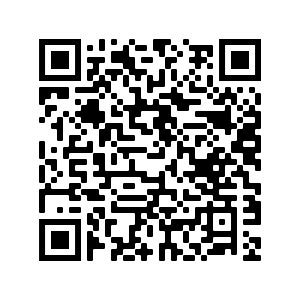 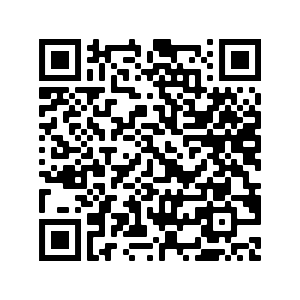 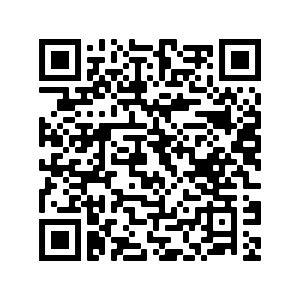 Platz für Notizen: